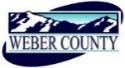 PUBLIC NOTICE is hereby given that the Board of Commissioners of Weber County, Utah will hold a regular commission meeting in Commission Chamber, 2380 Washington Blvd., Ogden, Utah, commencing at 10:30 a.m. on Tuesday, the 6th day of October, 2020. This meeting is also available by Zoom: link- https://zoom.us/j/91388985100?pwd=OGRpR3ZyWkd1R0xRREZKNWNMRlZidz09Meeting ID: 913 8898 5100Password: 734021By phone: 1(346)248-7799The agenda for the meeting consists of the following:Welcome- Commissioner FroererB. 	Pledge of Allegiance- Scott ParkeC.	Invocation- Courtlan EricksonD.	Thought of the Day- Commissioner HarveyE.	Public Comments- (please limit comments to 3 minutes).F.	Consent Items-1.	Request for approval of warrants #3129-3151 and #453159-453304 in the amount of $902,050.09.2.	Request for approval of purchase orders in the amount $1,136,838.23.3.	Request for approval of ACH payment to USBank in the amount of $167,013.84.4.	Request for approval of minutes for the meeting held on September 29, 2020.5.	Request for approval of new business licenses. 6.	Request for approval of amended memorandum for Retirement Incentive Window. 7	Request for approval of a Retirement Agreement by and between Weber County and Kevin Morris.  8.	Request for approval of an amendment to agreement by and between Weber County and Summit Food Management, LLC. Adjusting pricing structure for inmate meals.9.	Request for approval of the second amendment to the Master Services Agreement 2017 to add inmate tablets to the agreement. G.	Action Items- 1.	Request for approval of a resolution of the County Commissioners of Weber County appointing members to the Weber County Tax Review Committee.	Presenter: Courtlan Erickson2.	Request for approval of a resolution of the County Commissioners of appointing a Weber County representative and an alternate representative for the Utah Counties Indemnity Pool Annual Membership Meeting. 	Presenter: Chris Crockett3.	Presentation and Discussion of the intent to establish a new property tax rate in the Summit Road Overlay District, not to exceed $125,000 to provide municipal type services to the properties in the Summit Road Overlay District. This would represent a 100% increase of that line.	Presenter: Scott ParkeH.	Commissioner Comments-   I.          Adjourn-CERTIFICATE OF POSTINGThe undersigned duly appointed Executive Coordinator in the County Commission Office does hereby certify that the above notice and agenda were posted as required by law this 5th day of October, 2020.																						_______________________________													Shelly HalacyIn compliance with the Americans with Disabilities Act, persons needing auxiliary services for these meetings should call the Weber County Commission Office at 801-399-8405 at least 24 hours prior to the meeting. This meeting is streamed live. Information on items presented can be found by clicking highlighted words at the end of the item. 